МУНИЦИПАЛЬНЫЙ ОКРУГ ТАЗОВСКИЙ РАЙОНМуниципальное бюджетное дошкольное образовательное учреждениедетский сад «Олененок»ул. Северная, 5, п. Тазовский, Ямало-Ненецкий автономный округ, 629350тел./факс: (34940) 2-00-10 olenenok@tazovsky.yanao.ruИНН 8904081720/КПП 890401001; ОГРН 1168901053012; ОКВЭД 85.11 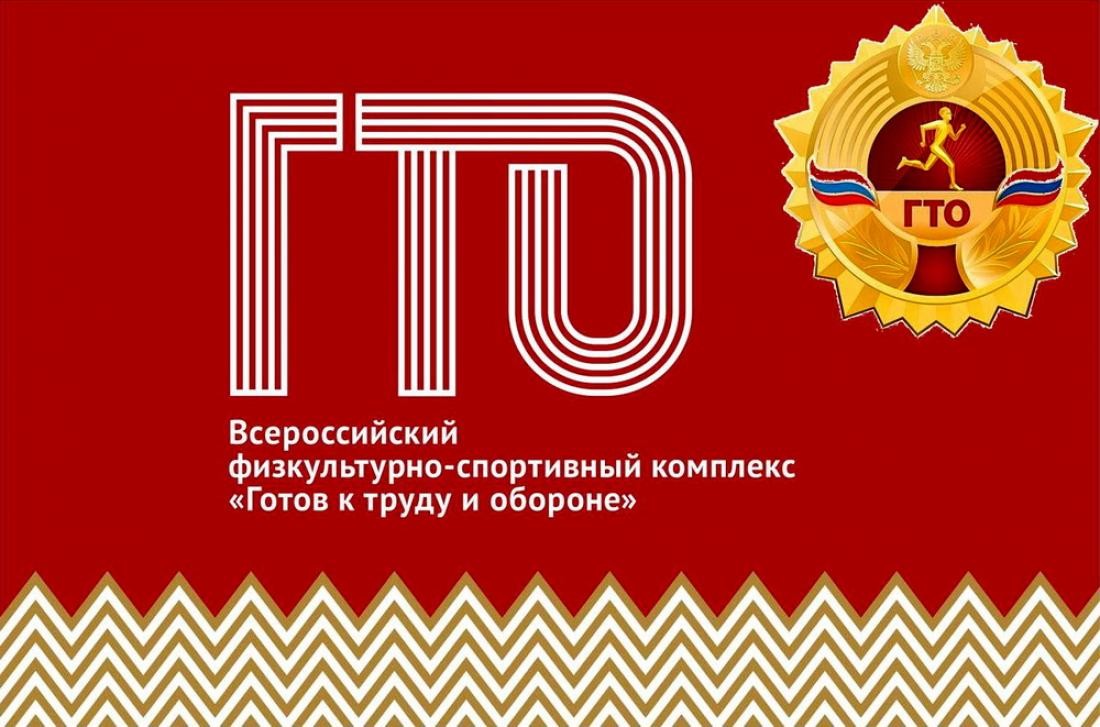 Консультация для родителей«Внедрение комплекса ГТО в ДОУ»                                               Подготовила Быкова Э.В.инструктор по физической культуреТазовскийВ одном детском стихотворении С. Я. Маршака 1937 года «Рассказ о неизвестном герое» пожарные, милиция и фотографы разыскивают двадцатилетнего парня, спасшего из огня девочку. Из примет —«Среднего роста, плечистый и крепкий, Ходит он в белой футболке и кепке.Знак «ГТО» на груди у него. Больше не знают о нем ничего», сообщает читателю Маршак.Ирония стихотворения заключалась в том, что значкистов ГТО в то время было больше половины страны, и каждый был готов к труду и обороне!Те, кто учился в школе еще до распада Советского Союза, помнят три заветные буквы — ГТО, или «Готов к труду и обороне» — программу физической и культурной подготовки, которая основывалась на единой и поддерживаемой государством системе патриотического воспитания населения.Зачем сдавать нормы ГТО в современном мире?Ответ на этот вопрос для каждого молодого человека может быть свой. Кто-то хочет сравнить себя со старшими членами семьи, имеющими советский знак ГТО. Кто-то хочет попробовать достичь конкретного результата и проверить свою силу воли и настойчивость. А кто-то просто привык быть первым в учёбе и спорте. Все люди разные. Однако, у всех, кто добровольно решил пройти испытание комплексом ГТО, есть одна общая черта, — целеустремлённость. Именно эта черта является наиболее важной для людей XXI века. Только целеустремлённые и физически подготовленные люди смогут добиваться успеха в условиях конкуренции на рынке труда.Возвращение ГТО в Россию востребовано временем и социальными факторами. Оно позитивно встречено большинством россиян. Здоровье народа бесценно, и его фундамент закладывается в том числе и подобными общегосударственными мероприятиями регулярного характера.ГТО — это не просто получение знака отличия, это в первую очередь совершенствование самого себя, своего внутреннего «Я». Подготавливая себя к выполнению нормативов испытаний (тестов) комплекса, Вы оттачиваете свою координацию, становитесь более целеустремленным, морально и физически закаленным.Знак отличия ГТО — это показатель активной жизненной позиции гражданина Российской Федерации, его стремление к здоровому образу жизни.Почему нормы ГТО стоит сдавать именно, начиная с дошкольного возраста?Физическое развитие ребенка – это в том, числе, развитие двигательных навыков. Координацию движений определяют развитием мелкой и большой моторики. Именно с раннего возраста закладывается основа для физического развития, здоровья и характера человека в будущем. Этот период детства характеризуется постепенным совершенствованием всех функций детского организма. Ребенок этого возраста отличается пластичностью, гибкостью, открытостью ко всему новому и интересному. Этот период – период самого активного развития ребенка, в двигательном, так и в психическом развитии.С точки зрения психологов динамика физического развития неразрывно связана с психическим и умственным развитием.Игра – это основа жизни ребенка, движение – основа жизни, а вместе, это двигательные игры – то, что занимает примерно 90% времени всей деятельности ребенка дошкольного возрастаДетские сады должны стать фундаментом, на котором мы будем приобщать детей к здоровому образу жизни и спорту. Свои первые значки ГТО ребята должны получать именно в дошкольных образовательных учреждениях.Комплекс ГТО состоит из 11 ступеней и рассчитан на граждан от 6 до 70 (и старше) лет.Цели и задачи комплекса ГТО и требования ФГОС ДО (Федерального образовательного стандарта дошкольного образования) звучат в унисон: повышение эффективности использования возможностей физической культуры и спорта в укреплении здоровья, гармоничном и всестороннем развитии личности, воспитании патриотизма и обеспечение преемственности в осуществлении физического воспитания населения.Таким образом, комплекс ГТО способствует не только физическому развитию дошкольников, повышению индекса здоровья, но и является центром системы спортивно — патриотического воспитания. Путем вовлечения в спортивную деятельность у детей формируется опыт патриотического поведения, что в свою очередь способствует формированию ценностных ориентаций в контексте почётного гражданского достижения.Первый шаг к получению знака отличия ГТО - регистрация на официальном сайте gto.ruНажимаете кнопку "регистрация" и заполняете все поля по инструкции. Если участником является ребенок, то все поля заполняются на ребенка.Регистрация на сайте gto.ru нужна для того, чтобы Вашей учетной записи был присвоен ID-номер, который является уникальным идентификатором в АИС ГТО, позволяющим выполнять нормативы испытаний (тестов) ВФСК ГТО в официальном режиме. Благодаря ID-номеру Вы сможете записаться в ближайший к Вам Центр тестирования для выполнения нормативов ГТО, а также просматривать результаты Выполненных Вами нормативов испытаний (тестов) на сайте gto.ru в режиме on-line.Подготовку к сдаче норм ГТО можно проводить с ребенком самостоятельно. Для этого необходимо помнить следующие правила:Одежда для спортивных занятий должна соответствовать сезону и уровню двигательной активности во время занятий. Она должна быть удобной и практичной.Особое внимание следует уделять спортивной обуви, перчаткам и головному убору (в зимнее время).Спортивная обувь должна быть удобной, лёгкой, соответствовать размеру ноги или быть на 1 размер больше (для толстого носка в зимний период).Во время занятий в холодное время года (зима, поздняя осень, ранняя весна) нельзя допускать промокания ног, резкого переохлаждения организма, особенно после интенсивной физической нагрузки. Пробежав зимой дистанцию на скорость, необходимо как можно быстрее попасть в тёплое помещение и сменить одежду.РОДИТЕЛИ, ПОМНИТЕ: дети — подражатели. Если один ребенок получит значок, то остальные также захотят его получить. И мы должны помогать им достичь желаемой цели. А еще лучше - получить знаки отличия ГТО вместе и родителям, и детям, тем самым способствовать укреплению спортивного духа и повышению моральных ценностей всей семьи.